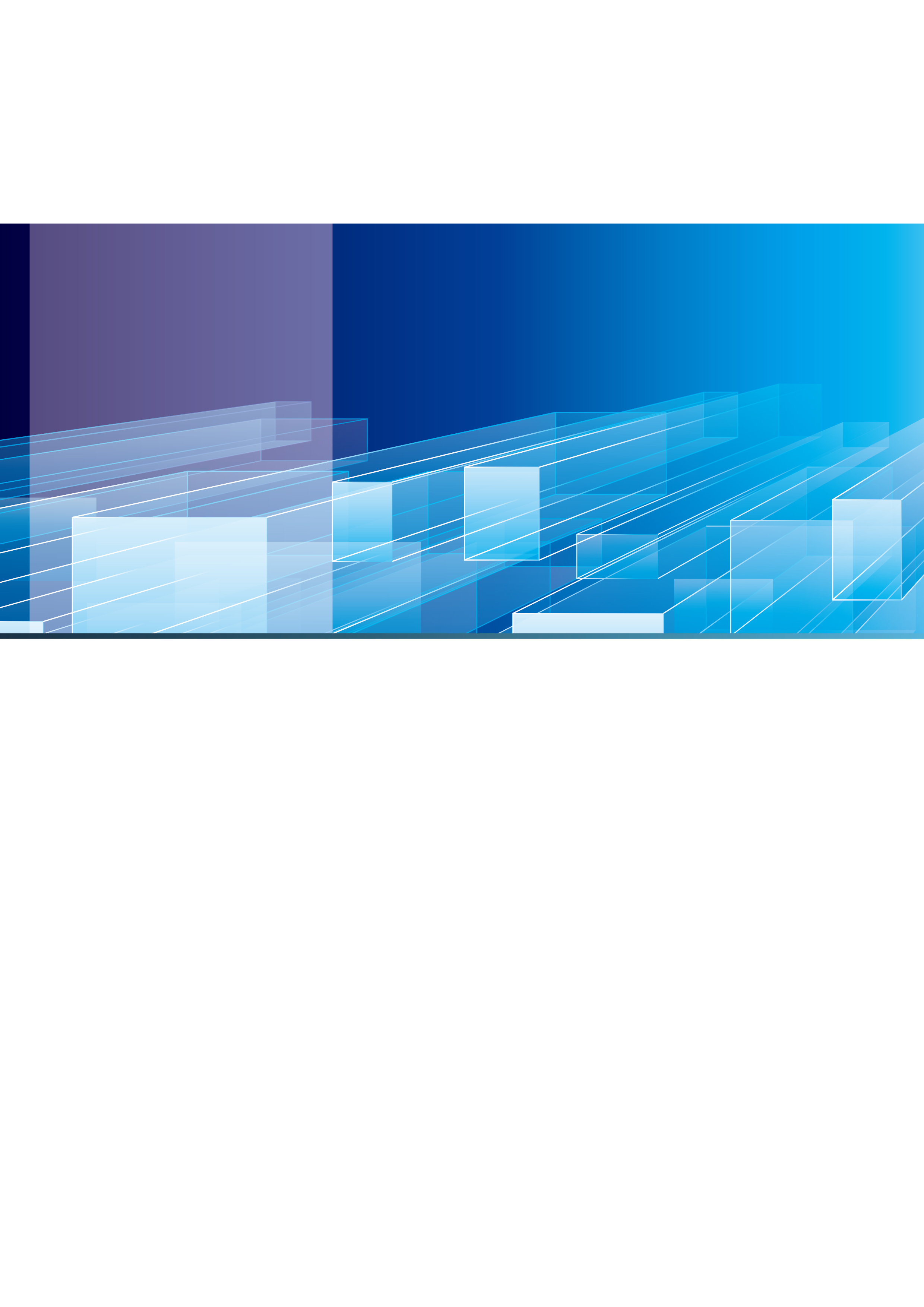 编号：CIMICS-PD-310-01          密级：内部[文档版本号:1.0][修订日期: 2016-08-01]DICOM标准符合性测评总检报告国际DICOM标准中国委员会二〇一六年八月DICOM标准符合性测评总检报告医学影像设备DICOM标准符合性测评总检报告目录医学数字影像通信（DICOM）标准符合性测评	11	测评依据	32	测评结果概述	33	建议	4测评依据医学数字影像通信（DICOM）标准符合性测评工作方案WSXXX-2012  医学数字影像通信基本数据集WS XXX -2012  医学数字影像中文封装与通信规范WS XXX -2014医学数字影像通信（DICOM）中文标准符合性测评规范WS XXX-2015   医学数字影像唯一身份标记与识别（UID）规范WS XXX-2015   医学数字影像通信（DICOM）标准应用指南WS XXX-2015   医学数字影像通信DICOM中文术语标准DICOM, Digital Imaging and Communications in Medicine 测评结果概述经过实验室测评、文审和两个环节的测评，评定情况如下：建议根据定性指标查验情况，建议如下：申请单位：委托单位：报告日期：测评对象版本版本申请机构联系人联系人申请机构地址联系电话联系电话开发单位联系人联系人总检结果专家评审结论xx医院/医学影像设备经DICOM标准符合测评，测评结果为：xx医院/医学影像设备经DICOM标准符合测评，测评结果为：xx医院/医学影像设备经DICOM标准符合测评，测评结果为：xx医院/医学影像设备经DICOM标准符合测评，测评结果为：xx医院/医学影像设备经DICOM标准符合测评，测评结果为：xx医院/医学影像设备经DICOM标准符合测评，测评结果为：报告人员日期日期步骤说明评审内容评审内容测评指标数量现场需查验指标数量评分确认实验室测评医学影像设备DICOM标准基本通信服务类的测评□C-Echo符合□不符合□3项12实验室测评医学影像设备DICOM标准基本通信服务类的测评□Modality Worklist符合□不符合□3项12实验室测评医学影像设备DICOM标准基本通信服务类的测评□CStore符合□不符合□3项12实验室测评医学影像设备医学数字影像中文封装与通信规范的测评GB18030符合□不符合□≥1项24实验室测评医学影像设备医学数字影像中文封装与通信规范的测评GBK符合□不符合□≥1项24实验室测评医学影像设备医学数字影像中文封装与通信规范的测评GB2312符合□不符合□≥1项24实验室测评医学影像设备医学数字影像通信基本数据集的测评《医学数字影像通信基本数据集》符合____个48项24文审医学影像设备DICOM标准符合性测评评估评估问卷符合□不符合□2项20文审医学影像设备DICOM标准符合性测评评估评估问卷证明材料符合□不符合□2项20文审医学影像设备DICOM标准符合性测评一致性声明DICOM标准符合性测评一致性声明符合□不符合□1项20文审CIMICS测评证书（可选项）CIMICS测评证书符合□不符合□1项加10分统计统计统计统计